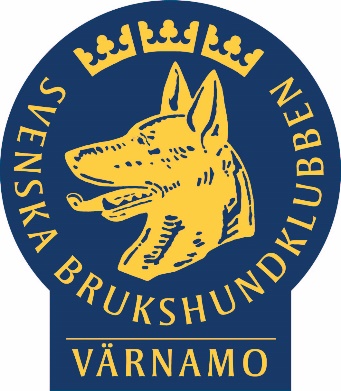 DiplomTilldelatAnsi/ G.W.För väl godkänd kurs
AllmänlydnadspassetKursen har innehållit: Hantering av hund, nosaktivitetsträning,
problemlösning, stoppkommando, passivitetsträning,
hundmöten, hunden o lagen, belöningar.
Värnamo 2020-09-08--------------------------------------Ansi Nordgren
Kursledare/Instruktör